OŚWIADCZENIA BEZROBOTNEGO UBIEGAJĄCEGO SIĘ O DOFINNSOWANIE NA PODJĘCIE DZIAŁALNOŚCI GOSPODARCZEJJa, niżej podpisany (-a).................................................................PESEL .............................   oświadczam, że :1. Nie otrzymałem(-am) bezzwrotnych środków Funduszu Pracy lub innych bezzwrotnych środków publicznych na podjęcie działalności gospodarczej lub rolniczej, założenie lub przystąpienie do spółdzielni socjalnej.2. □ Nie posiadam i nie posiadałem (-am) wpisu do ewidencji działalności gospodarczej w okresie przed upływem 12 miesięcy bezpośrednio poprzedzających dzień złożenia wniosku.□ posiadałem (-am) wpis do ewidencji działalności gospodarczej, lecz ta działalność została zakończona w dniu przypadającym w okresie przed upływem co najmniej 12 miesięcy bezpośrednio poprzedzających dzień złożenia wniosku.□ jestem bezrobotnym,  który zakończył prowadzenie działalności  gospodarczej w okresie obowiązywania stanu zagrożenia epidemicznego albo stanu epidemii, ogłoszonego z powodu COVID-19, w związku z wystąpieniem tego stanu, w okresie krótszym niż 12 miesięcy bezpośrednio poprzedzających dzień złożenia wniosku o dofinansowanie, oświadczam, że symbol i przedmiot planowanej działalności gospodarczej według Polskiej Klasyfikacji Działalności (PKD) na poziomie podklasy jest inny od działalności zakończonej.                                                Symbol i przedmiot zakończonej działalności gospodarczej według Polskiej Klasyfikacji Działalności (PKD) na poziomie podklasy oznaczony był …………………............. …(*właściwe zaznaczyć).       3. Nie podejmę zatrudnienia w okresie 12 miesięcy od dnia rozpoczęcia prowadzenia działalności gospodarczej.4. Nie  byłam/em  karany  w  okresie  2 lat przed dniem złożenia  wniosku za przestępstwa przeciwko obrotowi gospodarczemu, w rozumieniu ustawy z dnia 6 czerwca 1997  r. – Kodeks  karny (t.j. Dz. U. z 2021 r. poz. 2345 z późn. zm.) lub ustawy z dnia 28 października 2002 r. o odpowiedzialności podmiotów zbiorowych za czyny zabronione pod groźbą kary (t.j. Dz. U. z 2020 r. poz. 358 z późn.zm.);5. Zobowiązuję się do prowadzenia działalności gospodarczej w okresie 12 miesięcy od dnia jej rozpoczęcia oraz niezawieszania jej wykonywania łącznie na okres dłuższy niż 6 miesięcy. 6. Nie złożyłem(-am) wniosku do innego starosty o przyznanie dofinansowania lub przyznanie jednorazowo środków na założenie lub przystąpienie do spółdzielni socjalnej.  7. W okresie 12 miesięcy bezpośrednio poprzedzających dzień złożenia wniosku:a) nie odmówiłem(-am)  bez uzasadnionej przyczyny przyjęcia propozycji odpowiedniej pracy lub innej formy pomocy określonej w ustawie z dnia 20 kwietnia 2004 r. o promocji zatrudnienia i instytucjach rynku pracy, zwanej dalej „ustawą” oraz udziału w działaniach w ramach Programu Aktywizacja i Integracja, o którym mowa w  art. 62 a ustawy,b) nie przerwałem(-am) z własnej winy szkolenia, stażu, realizacji indywidualnego planu działania, udziału w działaniach w ramach Programu Aktywizacja i Integracja, o którym mowa w art. 62a ustawy, wykonywania prac społecznie użytecznych lub innej formy pomocy określonej w ustawie,c) po skierowaniu podjąłem(-am) szkolenie, przygotowanie zawodowe dorosłych, staż, prace społecznie użyteczne  lub inną formę pomocy określoną w ustawie.8. Spełniam warunki, o których mowa w rozporządzeniu Komisji (UE) nr 1407/2013 z dnia 18 grudnia 2013 r. w sprawie stosowania art. 107 i 108 Traktatu o funkcjonowaniu Unii Europejskiej do pomocy de minimis (Dz. Urz. UE L 352 z 24.12.2013 r., str.1),9. Spełniam warunki formalnych określone w Rozporządzeniu MRP i PS z dnia 14 lipca 2017r.(t. j. Dz. U. z 2017r., poz. 1380 z póżn. zm.) w sprawie dokonywania z Funduszu Pracy refundacji kosztów wyposażenia lub doposażenia stanowiska pracy oraz przyznawania środków na podjęcie działalności gospodarczej.10. Nie posiadam nieuregulowanych w terminie zobowiązań cywilnoprawnych.11. Nie pozostaję na dzień złożenia wniosku w okresie zgłoszonego do ewidencji działalności gospodarczej zawieszenia wykonywania działalności gospodarczej.12. Zapoznałem(-am) się z treścią ogłoszenia o możliwości przyznania jednorazowo środków na podjęcie   działalności gospodarczej, Szczegółowymi informacjami dla bezrobotnych ubiegających się o dofinansowanie  podjęcia działalności gospodarczej, w tym na pokrycie kosztów pomocy prawnej, konsultacji i doradztwa związanych z podjęciem tej działalności oraz Kryteriami przyznawania bezrobotnemu dofinansowania na podjęcie działalności gospodarczej współfinansowanego z Europejskiego Funduszu Społecznego, w tym na pokrycie kosztów pomocy prawnej, konsultacji i doradztwa związanych z podjęciem tej działalności.13. Wykorzystam przyznane środki zgodnie z przeznaczeniem.14. Nie byłem(-am) karany karą zakazu dostępu do środków, o których mowa w art.5, ust. 3, pkt 1 i 4 ustawy z dnia 27 sierpnia 2009r. o finansach publicznych (Dz. U. z 2021r.  poz. 305 z późn. zm.).15. Korzystam z pełni praw publicznych i posiadam pełną zdolność do czynności prawnych.16. W stosunku do mojej osoby nie toczy się żadne postępowanie egzekucyjne ani też nie toczy się postępowanie sądowe lub administracyjne, które może skutkować wszczęciem takiego postępowania egzekucyjnego. Jednocześnie zobowiązuję się niezwłocznie poinformować  Powiatowy Urząd Pracy w Chełmnie o wszczęciu wobec mnie takiego postępowania.17. Nie orzeczono w stosunku do mnie zakazu prowadzenia działalności gospodarczej lub upłynął okres, na który orzeczono zakaz prowadzenia działalności gospodarczej.Wiarygodność powyższego oświadczenia potwierdzam własnoręcznym podpisem –pod rygorem odpowiedzialności karnej wynikającej z art. 233 § 1 Kodeksu karnego (tj. Dz. U. z 2021, poz. 2345 z późn. zm.) za zeznanie nieprawdy lub zatajenie prawdy. Jestem świadomy(a) odpowiedzialności karnej za złożenie fałszywego oświadczenia w zakresie pkt 4 powyższego oświadczenia.	 …..…………………………………………..	  (data i podpis bezrobotnego) 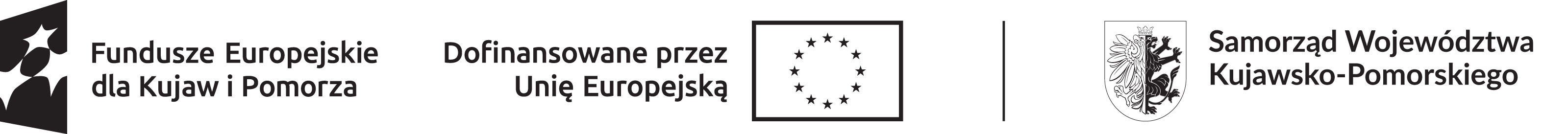 